第５回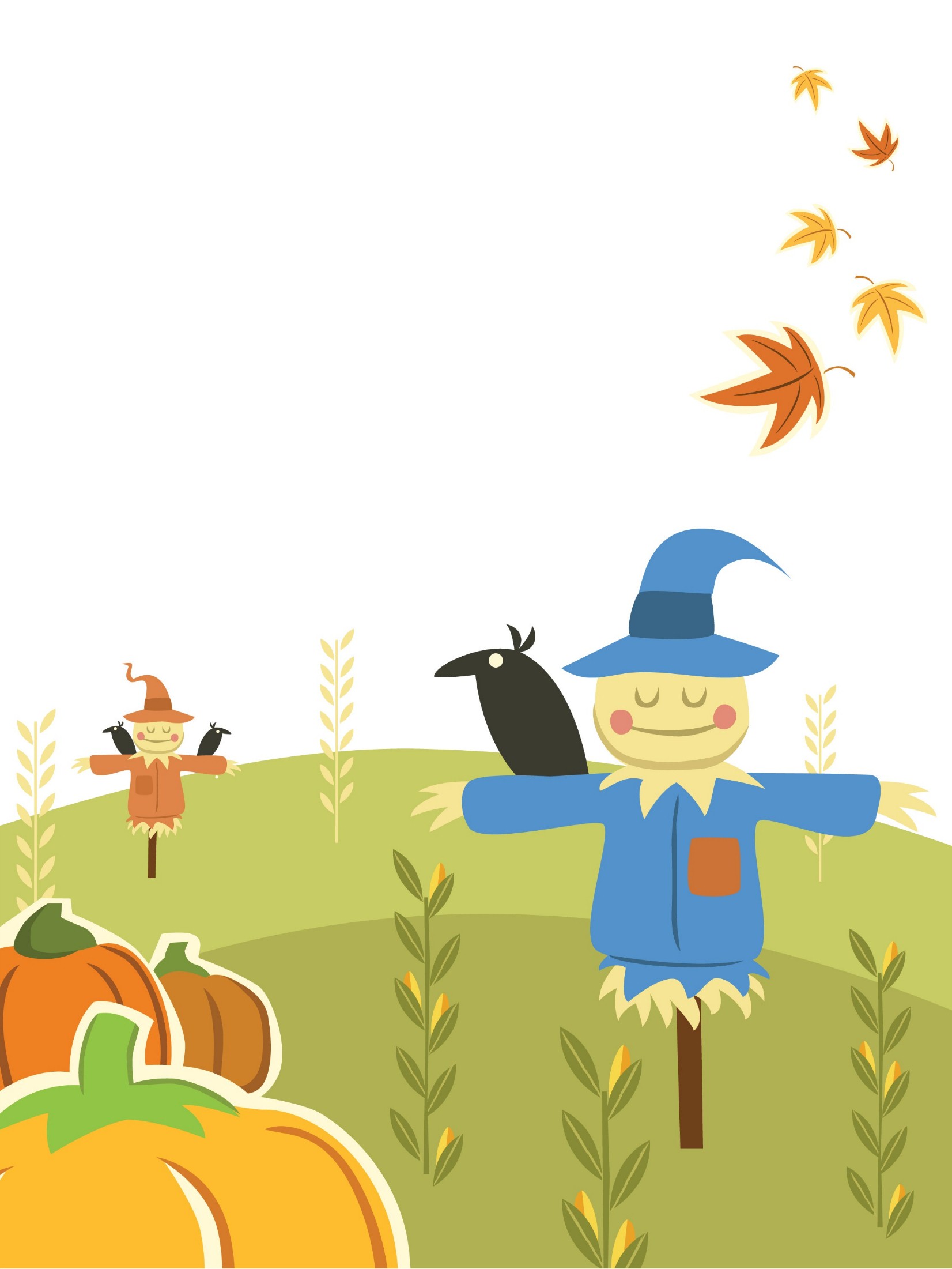 電気系同窓会主催日帰りバスツアーコース：新宿→陸上自衛隊広報センター→みよしそばの里→小川和紙(埼玉伝統工芸会館)→新宿集合場所: 新宿キャンパス１Fアトリュウム　９:00日　　　付:平成27年10月24日(土)時　　　間:9:00～18:00